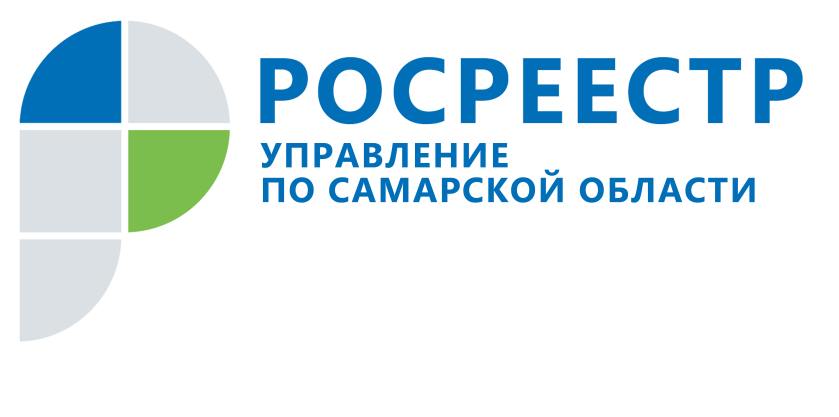 АНОНС15 июля 2020На прямой линии с кадастровыми инженерами Самарский Росреестр23 июля с 12.00 до 13.00 заместитель начальника отдела правового обеспечения Управления Росреестра по Самарской области Константин Сергеевич Минин ответит на вопросы кадастровых инженеров, связанные с подготовкой межевого плана, технического плана, акта обследования, а также поделится информацией о типичных ошибках, которые можно избежать при составлении указанных документов. Прямая линия проводится в рамках акции, посвященной Дню кадастрового инженера. - Для заявителя процедура оформления недвижимости должна проходить максимально просто и легко, а это возможно в том числе, если документы подготовлены кадастровым инженером на высоком профессиональном уровне. Качественно составленные документы позволяют провести кадастровый учет и регистрацию прав быстро, без приостановлений и отказов. В итоге заявитель получает услугу Росреестра в кратчайшие сроки. Полагаю, что кадастровый инженер должен быть заинтересован в результате своего труда, ведь на сайте Росреестра зафиксированы все его действия. И если подготовка документов будет заканчиваться приостановлением или отказом, это отразится в индивидуальной статистике кадастрового инженера и негативно повлияет на его рейтинг, - говорит Константин Минин.  Звоните и задавайте вопросы по телефону (846) 33-22-555. Контакты для СМИ: Ольга Никитина, помощник руководителя Управления Росреестра 8 927 690 73 51, pr.samara@mail.ru